多摩川の植生・風景　写真撮影記録シート※毎回の調査ごとに送付をお願いします。※本シートは、Word、Excelでの入力も可能です。書式データをご希望の場合はお知らせください。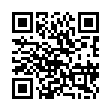 【問い合わせ・連絡・写真データ等の送付先】≪西暦2020年の多摩川を記録する運動実行委員会≫事務局：〒150-0001東京都渋谷区神宮前1-20-14-301　　　　　NPO法人　多摩川センター内　電話　03-3479-0166ファクシミリ：03-5772-1608　 E-MAIL: tamagawa@tamagawa-c.jp（ＱＲコードはこちら ）　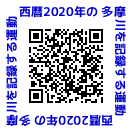 ※「西暦2020年の多摩川を記録する運動」に関する情報は、以下のホームページでもご案内しています。http://www.tamagawa-c.jp/record2020.html　（ＱＲコードはこちら）調査日時  　　　　年　　月　　日　　　時頃　　天候など撮影区間　（多摩川）　（　　）左岸・（　　）右岸　　　河口から（　　）㎞ ～（　 　）kmあたり参加者氏名（代表者）　　　　　　　　　　　　参加者（　　　　）名コメント（状況や撮影ポイントなどあれば）コメント（状況や撮影ポイントなどあれば）